نام دوره: ..................................................................................................الف مشخصات عمومي :نام مدرس :.................................................... تاريخ تولد : ..................................وضعيت تأهل :  متأهل        ؛  مجرد آخرين مدرك تحصيلي : ..................................رشتهي تحصيلي : ..................................................گرايش : ................................................تاريخ اخذ آخرین مدرك تحصيلي : ....................................... محل اخذ آخرین مدرك تحصيلي: ............................................................محل اشتغال : .....................................................            وضعيت استخدامي :  رسمي        ،   پيماني      ، قراردادي  (رونوشت آخرین حکم استخدامی پیوست شود )ب- سوابق تدریس در دورههای آموزش عالی آزادج- اطلاعات ارتباطينشاني محل كار :  نام مركز يا سازمان :............................................................ استان: .................................................... شهر: .......................................خيابان : ..........................................................كوچه : .........................................................پلاك  : ................................................شماره تماس ( ثابت / محل كار) : ............................................................................نشاني تارنما (وب سايت محل كار) : .........................................................................نشاني منزل : استان : .......................................................... شهر: .......................................................... خيابان : ........................................................كوچه : ..........................................................پلاك : ..........................شماره تماس (ثابت) : ......................................................شماره تماس همراه :..............................................شماره دورنگار(فكس) : .........................................رايانامه (پست الكترونيكي ) .............................................نشاني تارنما (وب سايت شخصي) ......................................................................د–سوابق پژوهشی و آموزشی  (CV) خود را پیوست کنید.تاريخ :                                                                                                                                   نام و امضاء مدرس: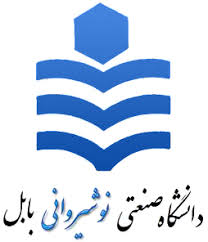 مشخصات مدرس دورهكاربرگ شماره (1)رديفنام درسمقطعرشتهسال تحصيليمحل تدريسملاحظات12345